Background materials for Part 2: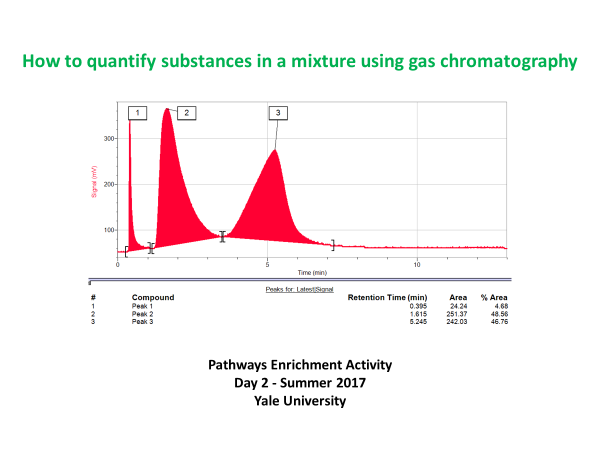 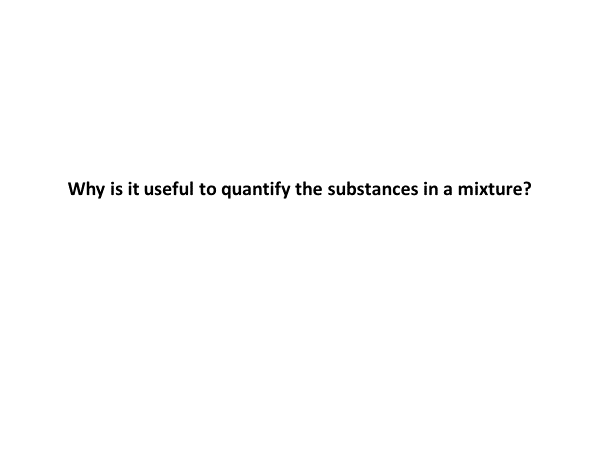 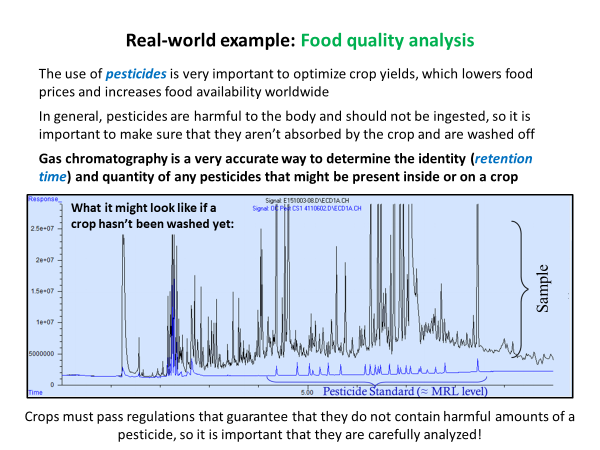 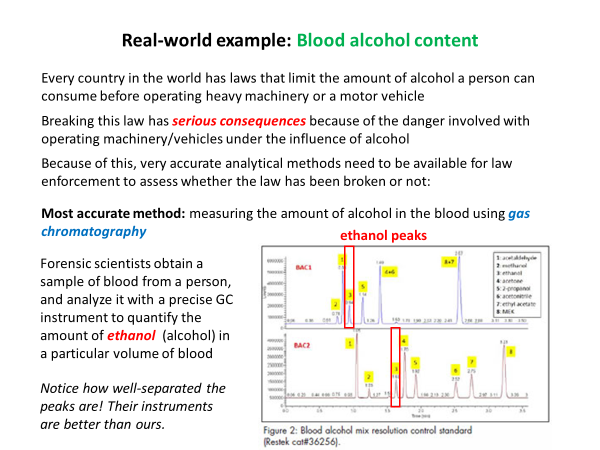 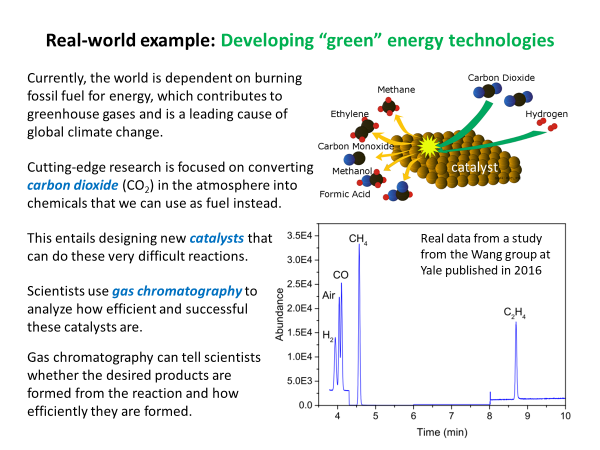 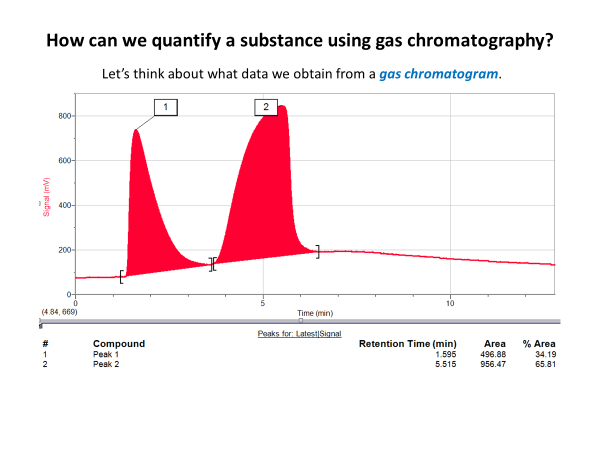 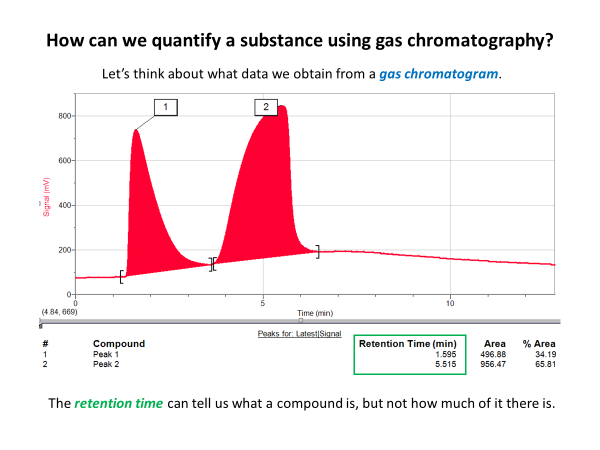 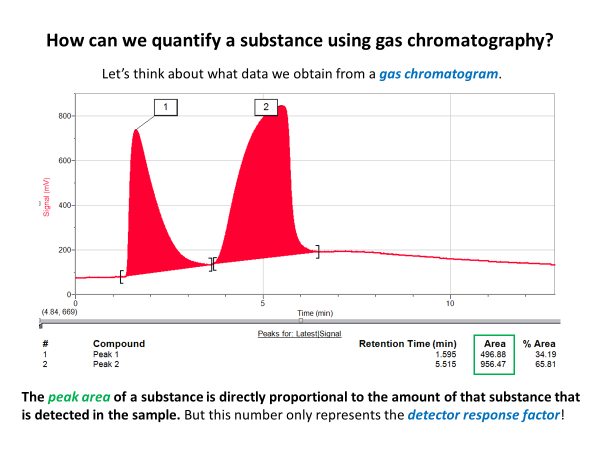 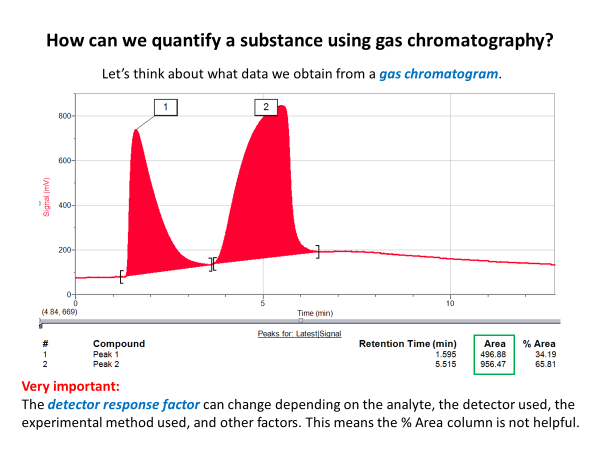 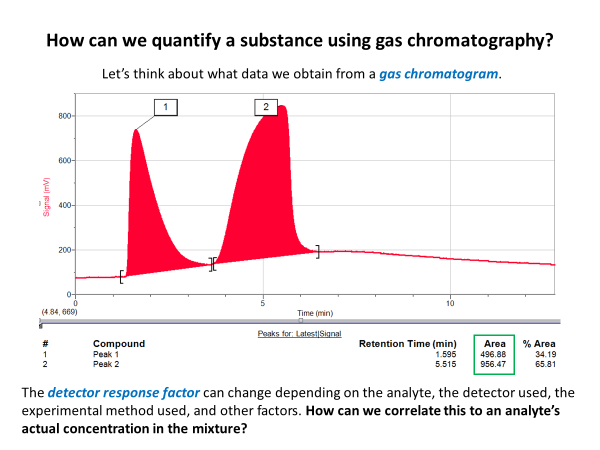 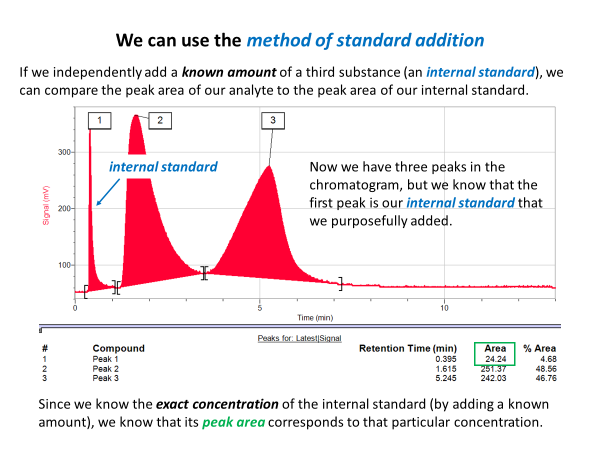 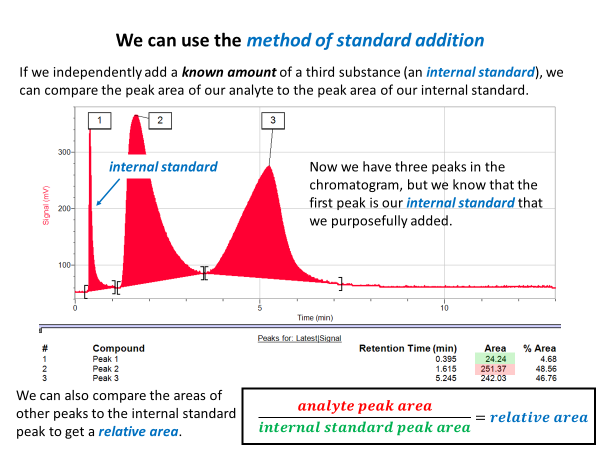 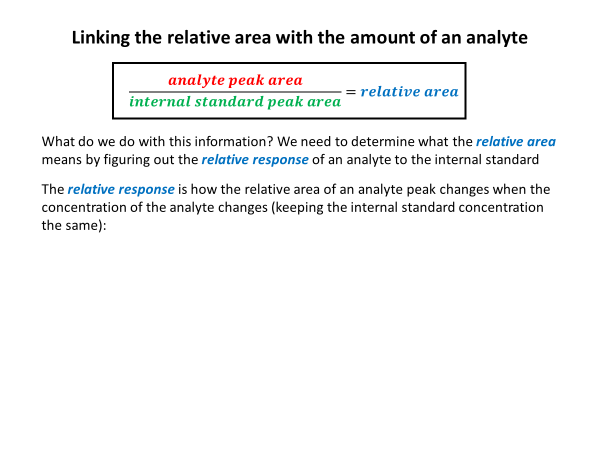 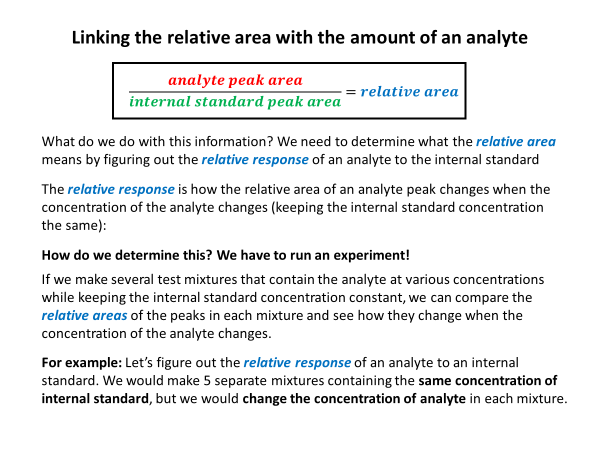 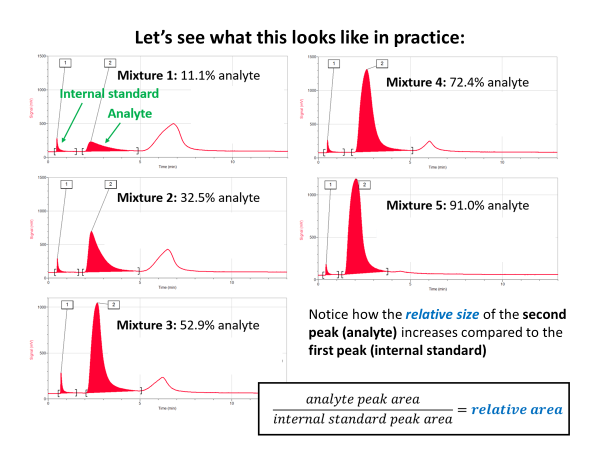 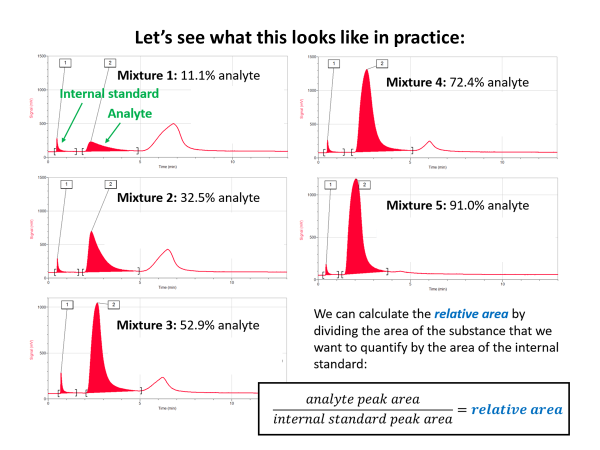 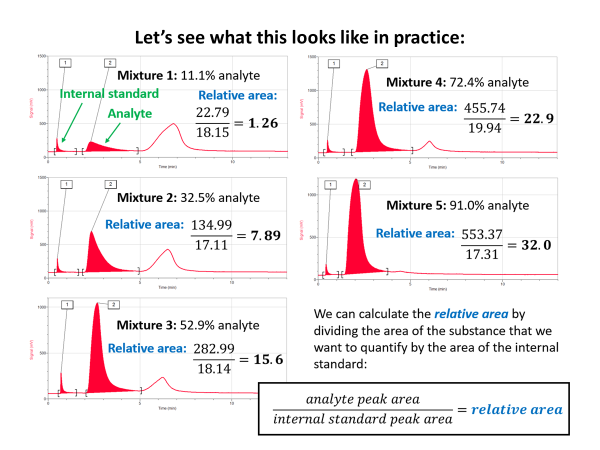 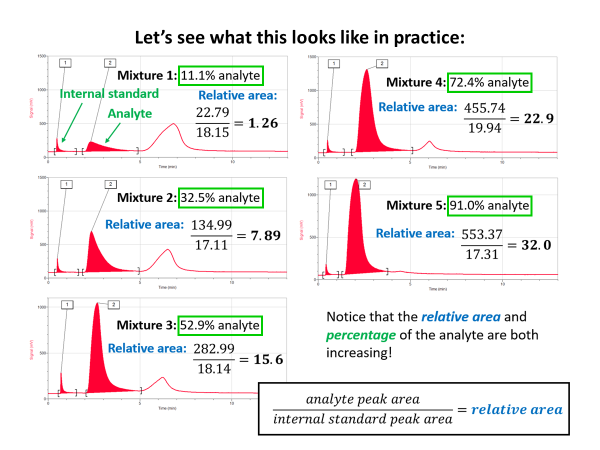 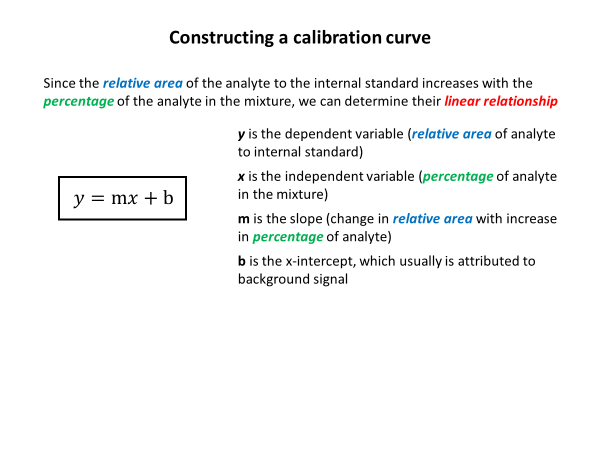 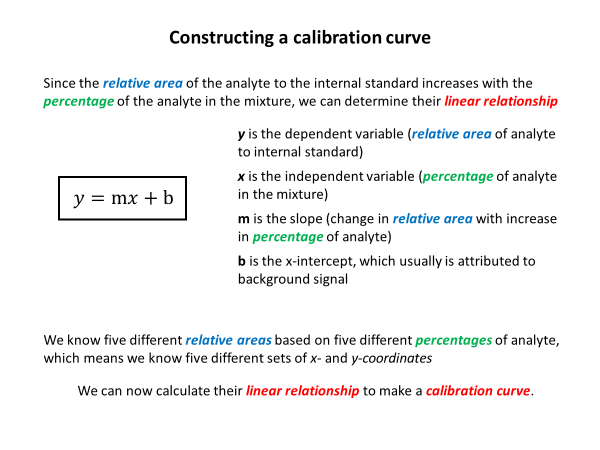 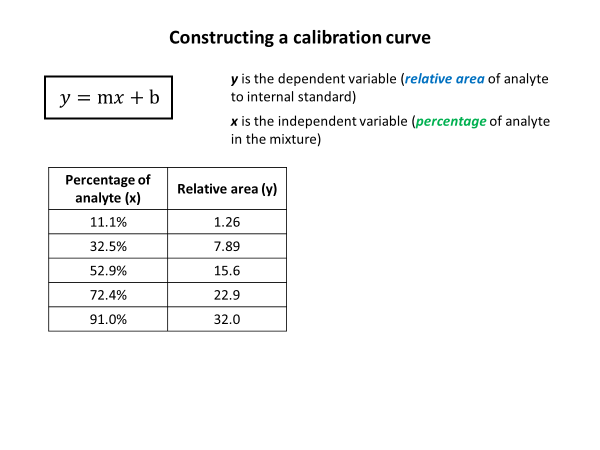 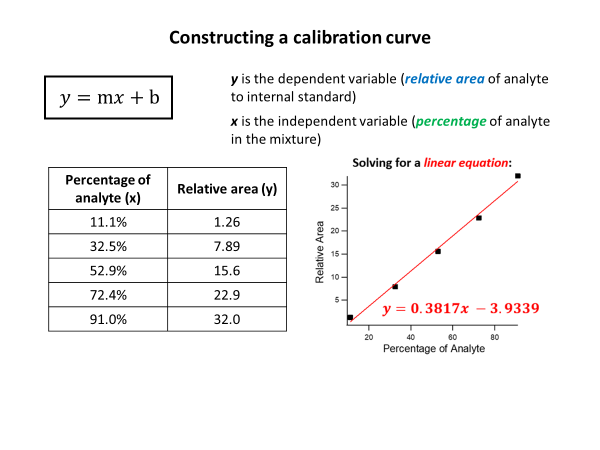 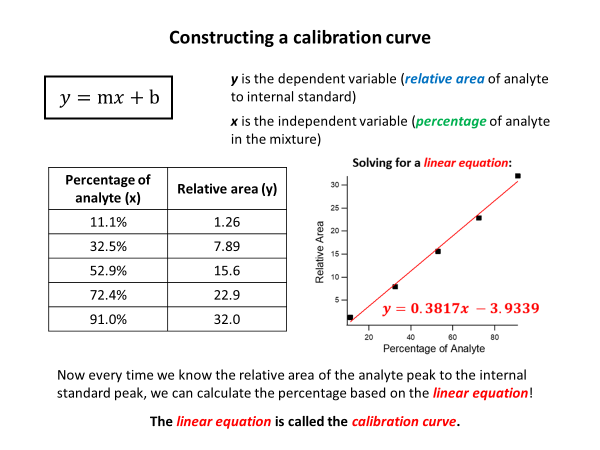 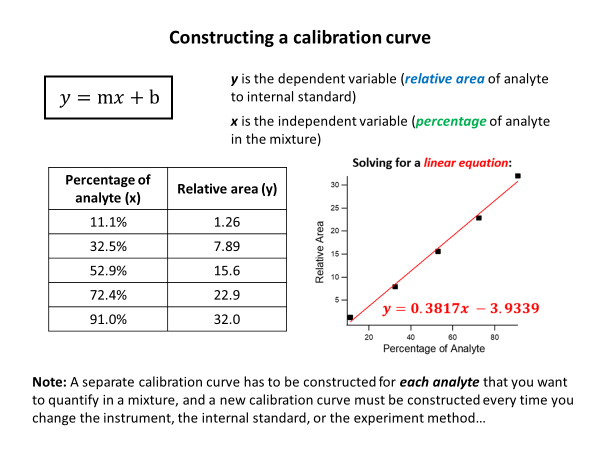 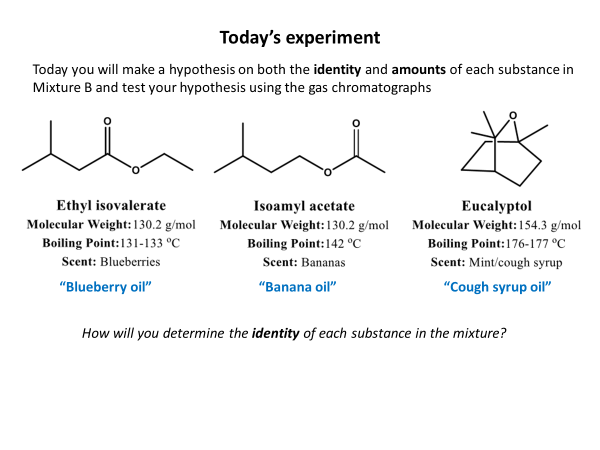 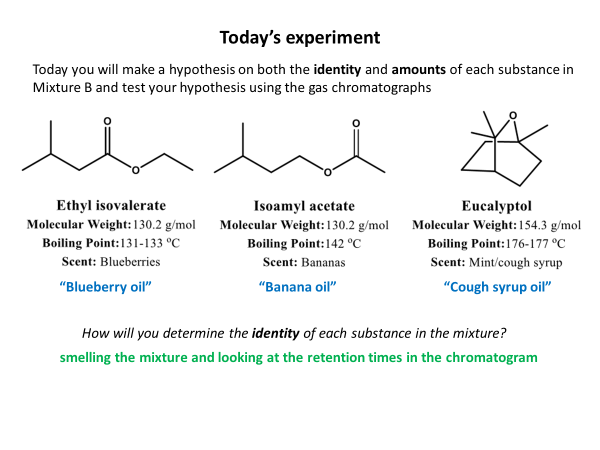 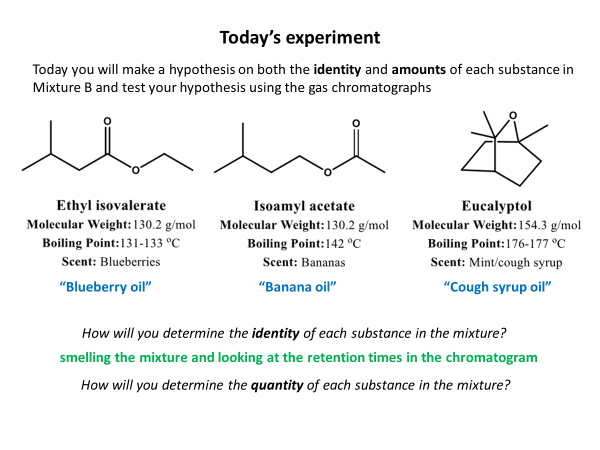 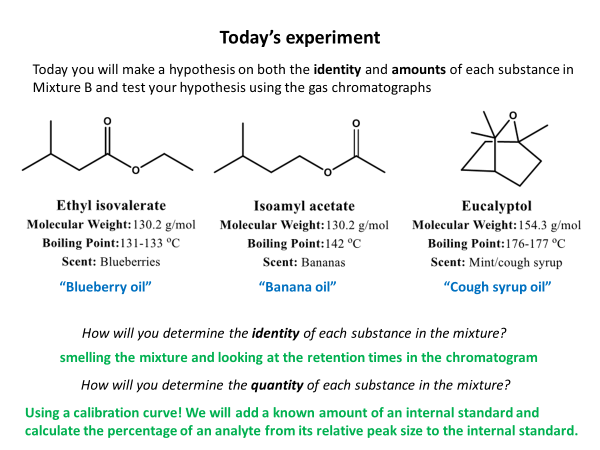 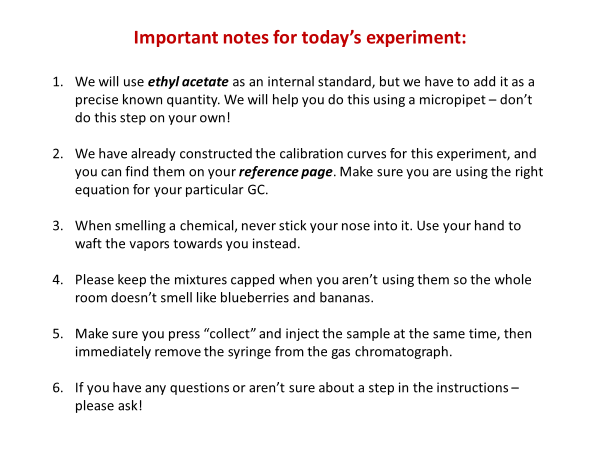 